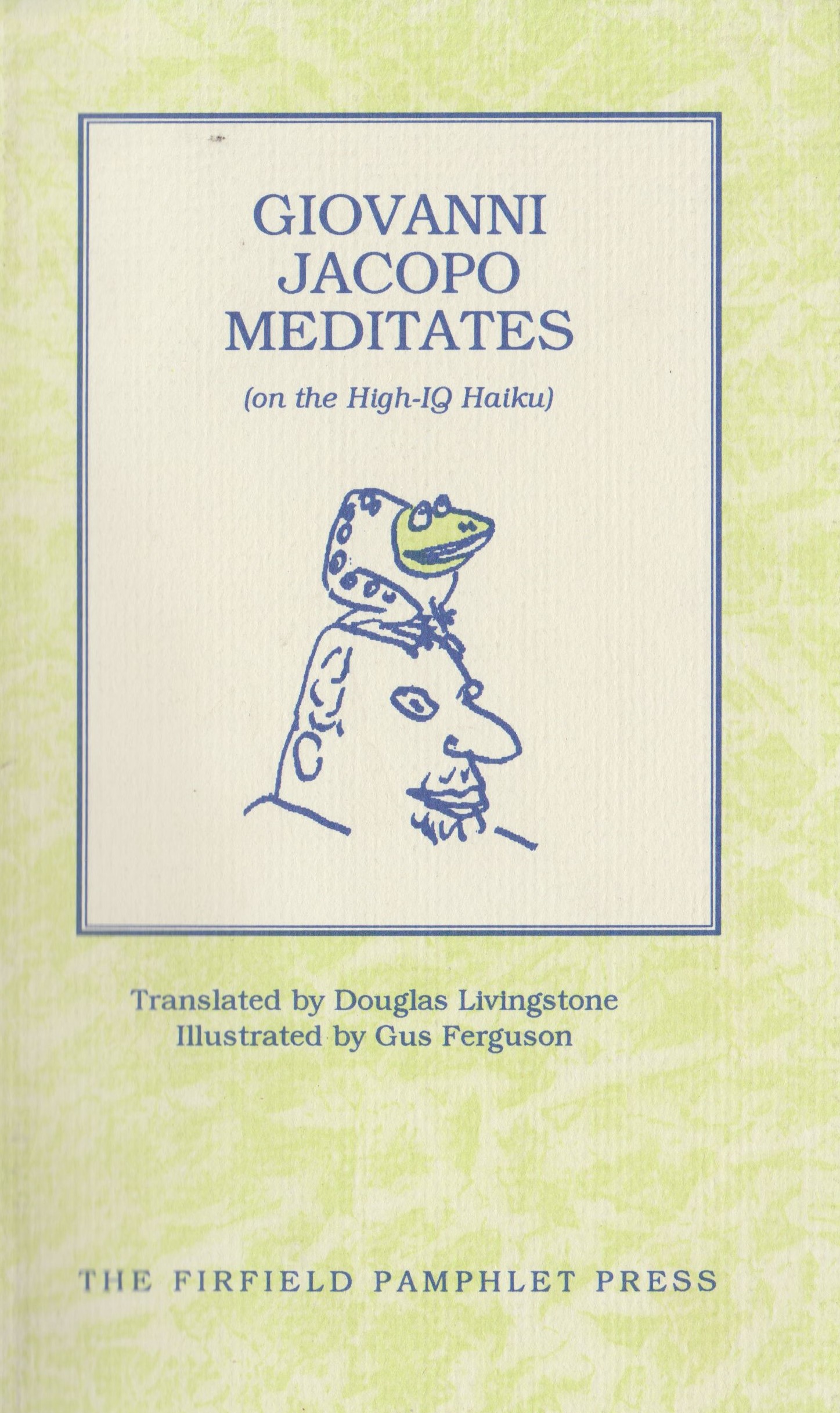 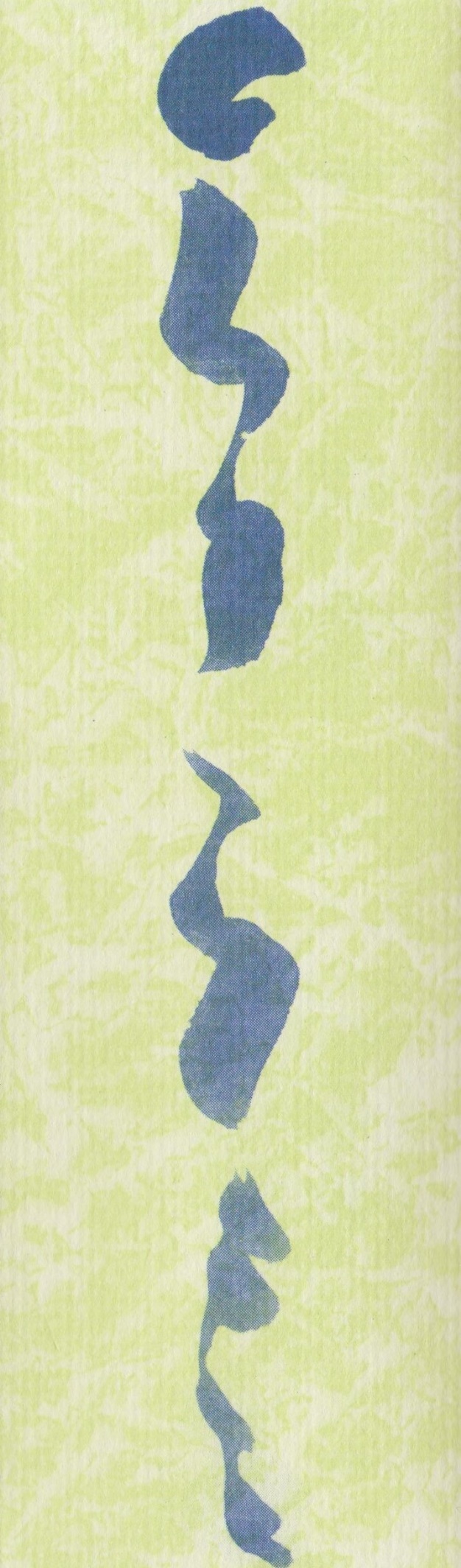 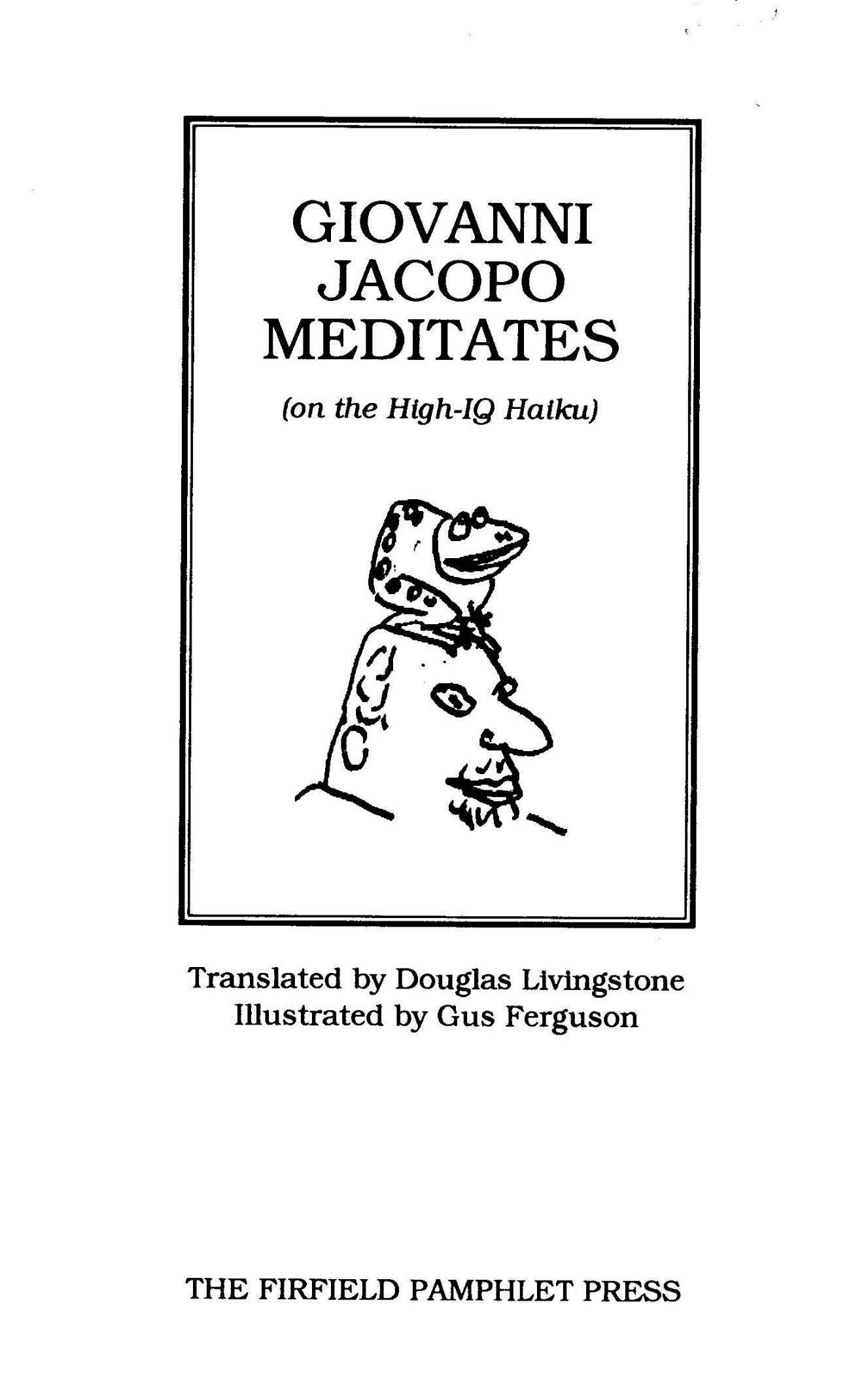 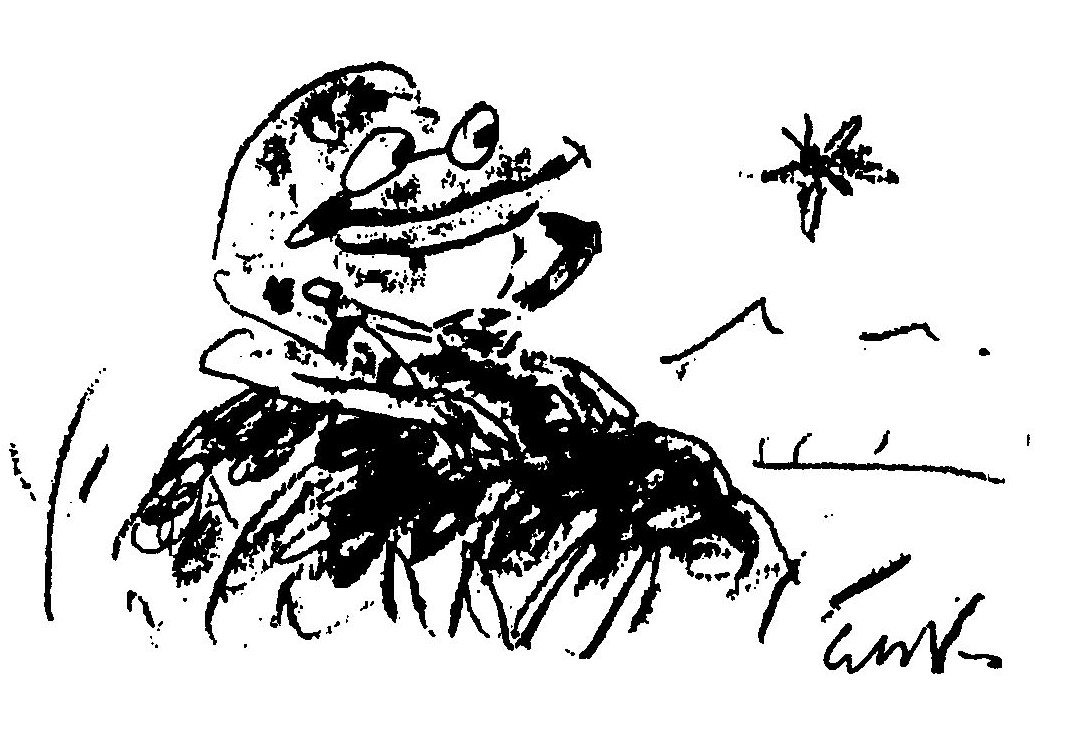 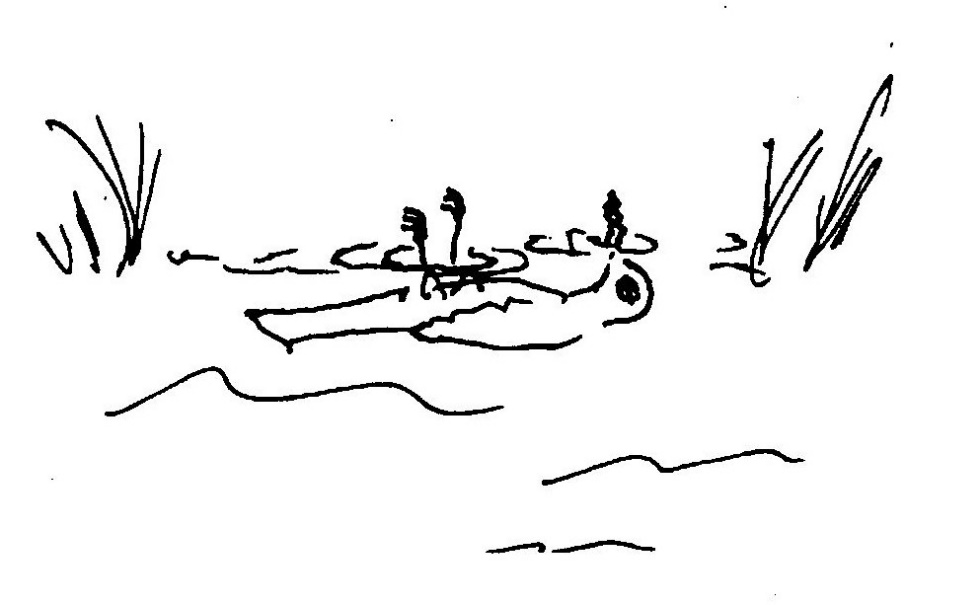 THE CORMORANT STRIKESRIPPLES DISTURB THE SURFACEWAIT NOT IT HAS DROWNEDTHE COURTESAN’S FANTHE TAX COLLECTORS DEMANDTHE FOOTPAD'S BLUDGEON(VAR: 1)AN ANCIENT FROG SINGSKRAAK-KRAAK     SPRING’S EARLY THIS YEARFROGS ARE QUITE STUPID(VAR:2)KRAAK-KRAAK     SPRING’S EARLYA FROG HYMNS THE NEW WARMTHPOETS PEE IN PONDSREEDS DEFY THE WINDHONEST POLITICIANSOSTRICHES IN FLIGHTTHE SWALLOWS NEVERCAME BACK TO CAPISTRANOTHE PASTA WAS OFFTHE SALMON RUSHESUPSTREAM SMILES ETERNITY& THE CAN NING WORKS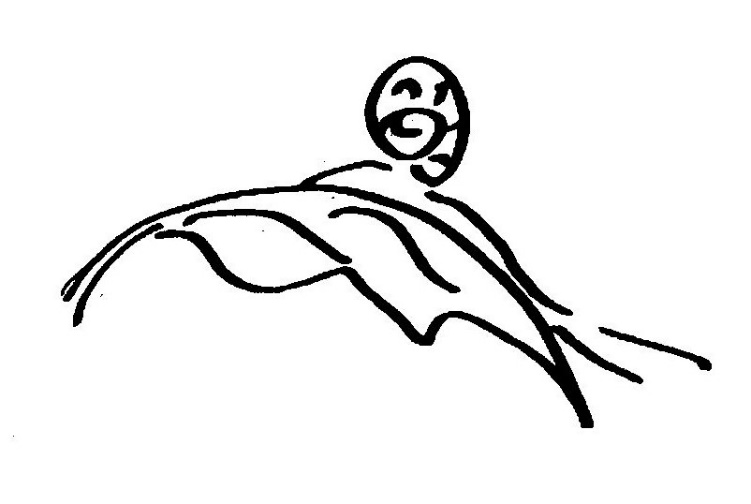 THE SNAIL MOVES SLOWLYTHE LEAF BOWS TO NEW WEIGHTSPLAT GRAVITY RULESFUNDAMENTALISTSSO BUSY PROTECTING GODTHREATENED GOD NEEDS THISTHE FIRST MIRACLETRANSMUTING WATER TO WINEGOT IT RIGHT FIRST TIMEPERCEIVING TWO MOONSUNAWARE OF MIRACLESTHE DRUNKARD WEAVES HOMELEGEND DROWNS LI POKISSING THE MOON ON A PONDDRUNKEN REFLECTIONPARED THIGHS OF HER SOULSUCH VULNERABILITYTHE NAPE OF HER NECKBETTER A TIGERFOR A DAY THAN A RABBITFOR SEVENTY YEARSCENTURIES-OLD CARPICONOCLASTIC AN GLERFRIED ICON & CHIPSWHEN ASKED TO LISTENTO SOUNDS OF ONE HAND CLAPPINGSOMEONE HERE'S A FOOLA TRANQUIL POND AS OLD AS SIN.WHEN, SUDDENLY, A FROG JUMPS IN.PLOP!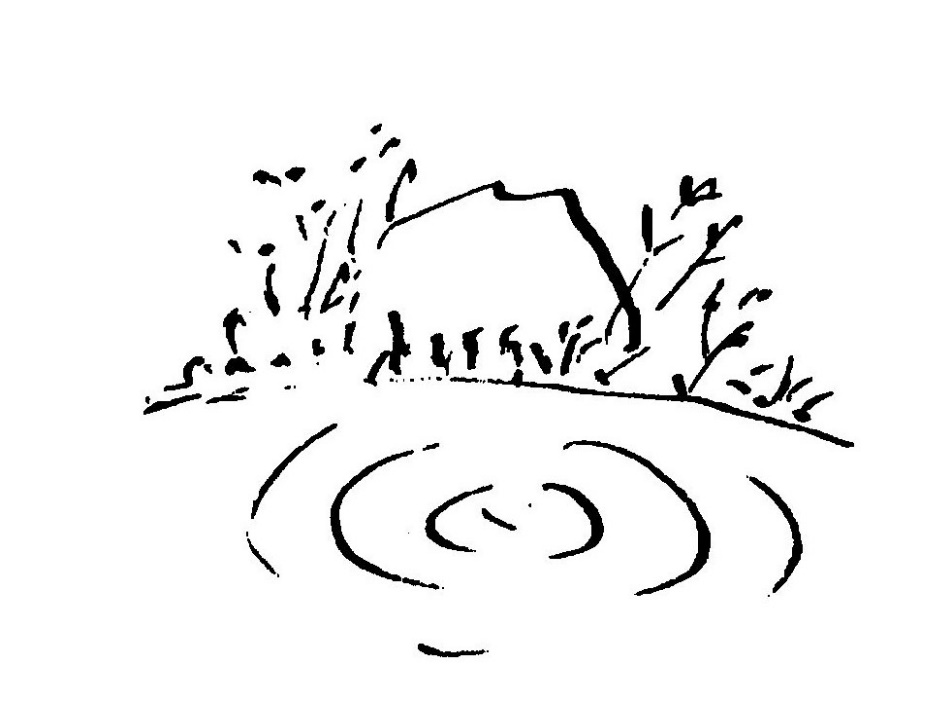 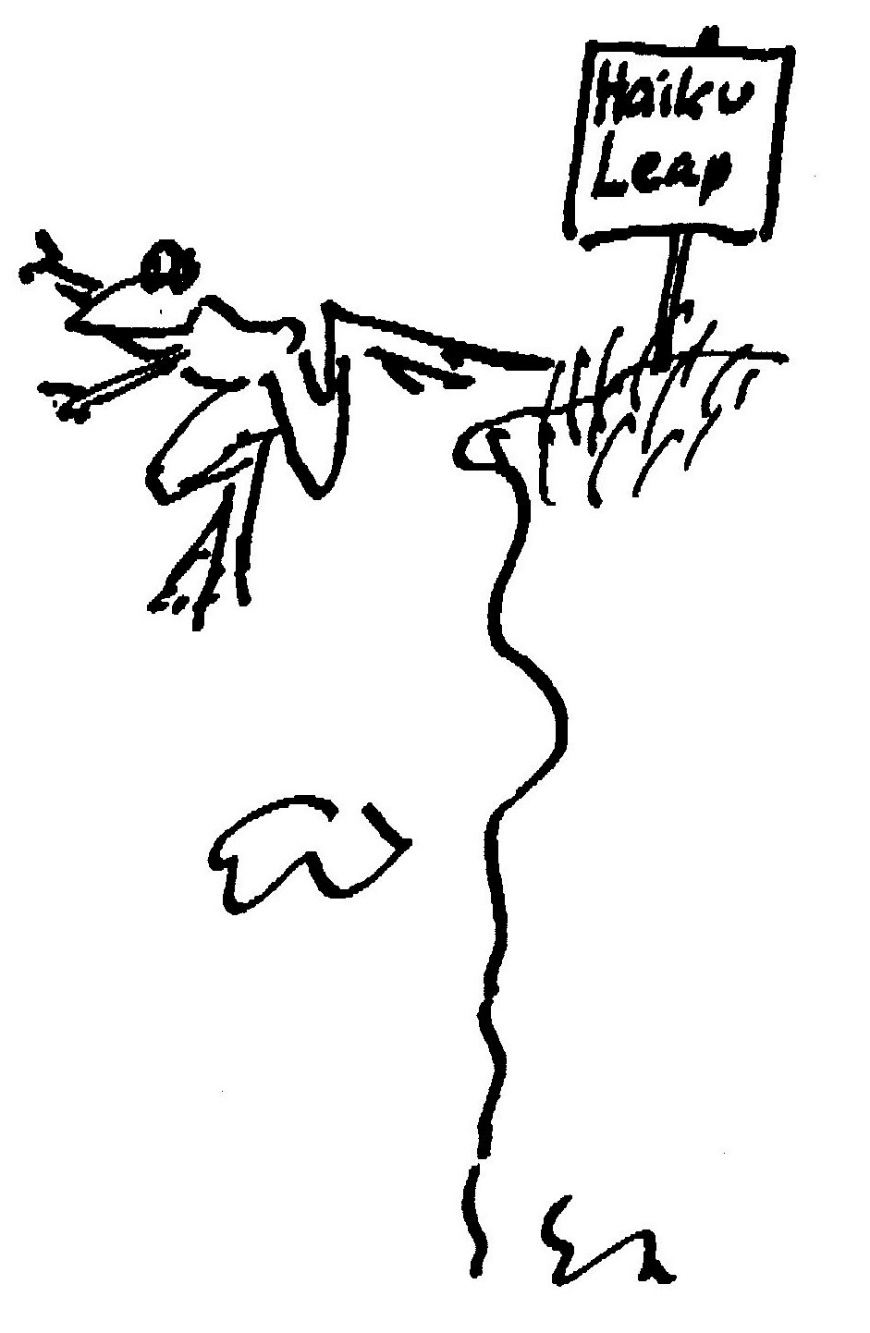 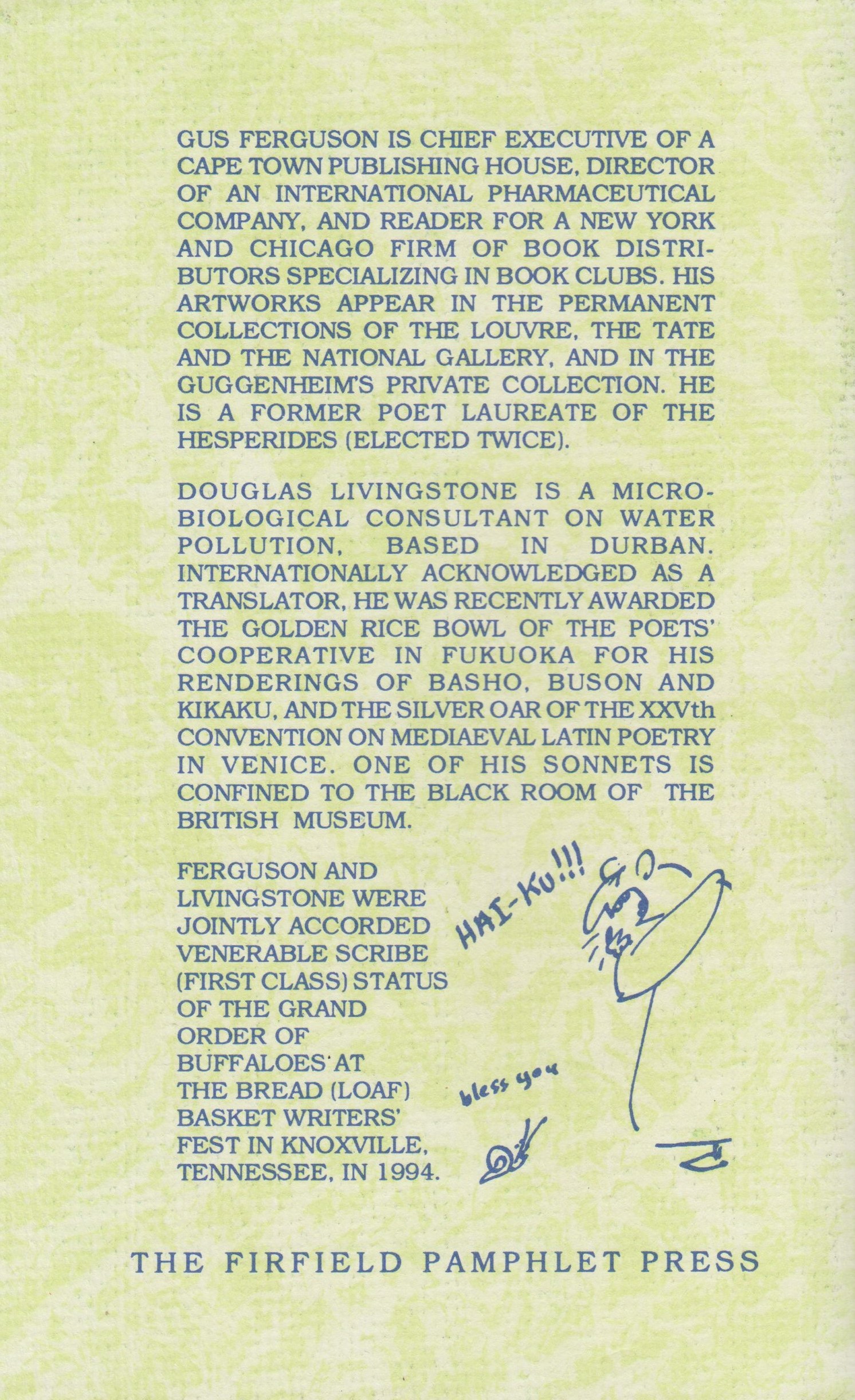 